Электронные образовательные ресурсы для педагогов ДОУ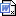 